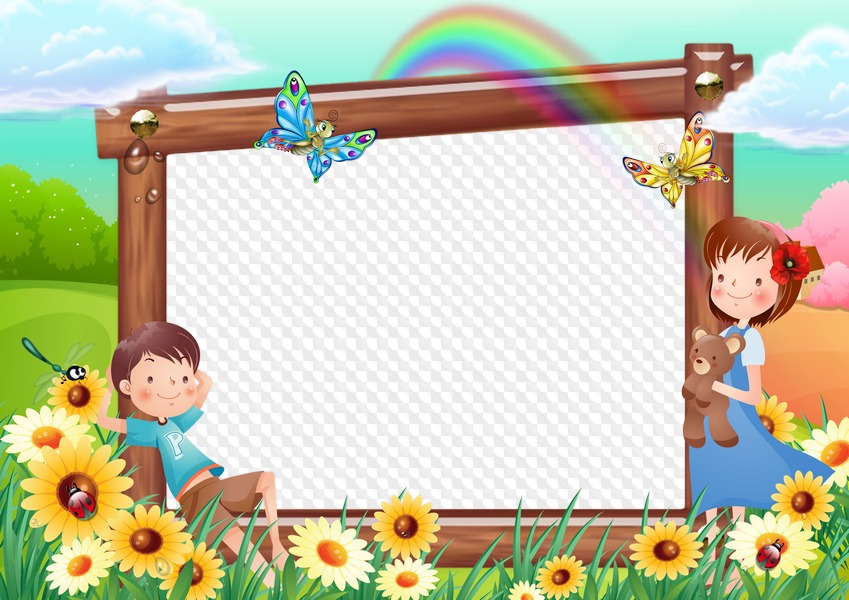 Дорогие ребята!Приглашаем вас в дни летних каникул на онлайн - мероприятия!Вас ждут: игровые и развлекательные программы,литературные викторины,исторические часы,познавательные конкурсы,мультфильмы,призыи много интересного!Дата и времяНаименование мероприятияМесто проведения,https: //УЧРЕЖДЕНИЯ ОБРАЗОВАНИЯ:УЧРЕЖДЕНИЯ ОБРАЗОВАНИЯ:УЧРЕЖДЕНИЯ ОБРАЗОВАНИЯ:МАОУ «ШКОЛА - ГИМНАЗИЯ № 1»МАОУ «ШКОЛА - ГИМНАЗИЯ № 1»МАОУ «ШКОЛА - ГИМНАЗИЯ № 1»         25.06.2021	Вручение аттестатов 11 классМАОУ "Школа-гимназия 1", корпус А22.06.2021Митинг "День памяти и скорбиПарк Победы23-25.06.2021Онлайн конкурс "Лето-БЕЗ-Опасности"http://sg1-krkam.edusite.ru "МАОУ «СОШ № 2»МАОУ «СОШ № 2»МАОУ «СОШ № 2»21.06.21Конкурс стихов  о Войне.https://sh2-krkam.edusite.ru/24.06.2021Виртуальная экскурсия по Московскому планетарию. Онлайн-прогулка " Парк неба" , 5 "б"http://www.planetarium-moscow.ru/in-planetarium/exhibit/park-neba/22.06.2020День памяти и скорби – день начала Великой Отечественной войныПарк Победыhttps://sh2-krkam.edusite.ru/МАОУ «Гимназия № 5»МАОУ «Гимназия № 5»МАОУ «Гимназия № 5»21 - 30.06.2021Тестирование по ПДД "Детям знать положено!" 1-11 классыhttps://vk.com/wall-193921724_106521.06.2021 в 10.00Акция "Безопасность - это ВСЕ!" (выступление агитбригад )актовый зал22.06.2021Линейка Пмяти "Все, кто ушел в бессмертие"школьный двор, Парк Победы25.06.2021Спортивный конкурс "12 подвигов Геракла"школьный стадионМАОУ «СОШ № 8»МАОУ «СОШ № 8»МАОУ «СОШ № 8»21.06.2021Онлайн - викторина " Победа одна на всех"https://vk.com/public18623994223.06.2021Онлайн - игра " Разноцветное лето"https://vk.com/public186239942МАОУ «СОШ № 10»МАОУ «СОШ № 10»МАОУ «СОШ № 10»21.06.2021квест-игра "Веселые старты"территория школы22.06.2021Митинг "День памяти и скорби"пар Победы21.06.2021Оздоровительные игры на свежем воздухе " Солнце, воздух и вода   с нами вместе, навсегда!"стадион школы21.06.2021Конкурс рисунков "Светофорова наука"https://sh10-krkam.edusite.ru/22.06.2021Закрытие лагерной сменыhttps://sh10-krkam.edusite.ru/МБОУ «СОШ № 11»МБОУ «СОШ № 11»МБОУ «СОШ № 11»22.06.2021Митинг "День памяти и скорби"https://sh11-krkam.edusite.ru/МБОУ «КАШ-И»МБОУ «КАШ-И»МБОУ «КАШ-И»22.06.2021 в 11.00День памяти "Помним, гордимся, чтим"Парк ПобедыМБОУ «Майская СОШ»МБОУ «Майская СОШ»МБОУ «Майская СОШ»21.06.2021 в 14.00Тематическая программа «Сохраним зеленый мир»https://mai-krkam.edusite.ru/22.06.2021 в 14.00Спортивные соревнования «Веселые старты»https://mai-krkam.edusite.ru/23.06.2021 в 14.00Игра на улице «Мой друг-велосипед»https://mai-krkam.edusite.ru/24.06.2021 в 14.00Тематическая игра «Мы за ЗОЖ»https://mai-krkam.edusite.ru/25.06.2021 в 14.00Конкурс песен «Лето, ах лето…..»https://mai-krkam.edusite.ru/МБОУ «Мысовская СОШ»МБОУ «Мысовская СОШ»МБОУ «Мысовская СОШ»20.06.2021Спортивная секция "Волейбол"https://mys-krkam.edusite.ru/27.06.2021Спортивная секция "Волейбол"https://mys-krkam.edusite.ru/МБОУ «Черновская СОШ»МБОУ «Черновская СОШ»МБОУ «Черновская СОШ»21.06.2021, 14.45 - 16.45Спортивные секции: "Баскетбол", "Футбол"территория школы, спортзал22.06.2021 в 11.00Митинг "День памяти и скорби"https://tch-krkam.edusite.ru/22.06.2021 14.45 - 16.45Спортивные секции: "ОФП", "Футбол"территория школы, спортзал23.06.2021 14.45 - 16.45Спортивные секции: "Баскетбол", "ОФП"территория школы, спортзал24.06.2021 14.45 - 16.45Спортивные секции: "Баскетбол", "ОФП"территория школы, спортзал25.06.2021 14.45 – 16.45Спортивные секции: "Футбол"территория школы, спортзалМБОУ «Стряпунинская СОШ»МБОУ «Стряпунинская СОШ»МБОУ «Стряпунинская СОШ»22.06.2021Акция "Мы помним"Сквер ПобедыМАУ ДО «Центр детского творчества»МАУ ДО «Центр детского творчества»МАУ ДО «Центр детского творчества»с 14 по 30.06. 2021Летняя полевая практика для обучающиеся объединения "Юный биолог"Территория г. Краснокамска21.06.2021Мастер-класс по правополушарному рисованию "Белая береза"Мастер-класс будет размещен на официальном сайте http://www.atom-krkam.edusite.ru    и на странице в социальной сети "ВКонтакте" - http://www.atom-krkam.edusite.ru   22.06.2021Спортивная игра "Веселая эстафета"Парк МАУДО "ЦДТ"УЧРЕЖДЕНИЯ КУЛЬТУРЫ и ИСКУССТВА:УЧРЕЖДЕНИЯ КУЛЬТУРЫ и ИСКУССТВА:УЧРЕЖДЕНИЯ КУЛЬТУРЫ и ИСКУССТВА:МАУ «Краснокамский культурно-досуговый центр»МАУ «Краснокамский культурно-досуговый центр»МАУ «Краснокамский культурно-досуговый центр»07-30.06.2021Окружная добровольческая акция ЭКО - Город (онлайн)https://vk.com/club19398275210-25.06.2021Конкурс-выставка рисунков «Здоровое поколение», в рамках профилактики наркомании и популяризации здорового образа жизни (онлайн)https://vk.com/club19398275215-30.06.2021Конкурс- выставка рисунков «Природа-это МЫ» (онлайн)https://vk.com/club19398275222.06.2021 11.00Военно - патриотическая игра «По страницам нашей истории»МАУ "Краснокамский культурно-досуговый центр" СП "Черновской дом досуга"25.06.2021 14.00Антинаркотическая игровая программа "Мы за здоровье !"МАУ "Краснокамский культурно-досуговый центр" СП "Черновской дом досуга"МБУК " Централизованная библиотечная система г.Краснокамска"МБУК " Централизованная библиотечная система г.Краснокамска"МБУК " Централизованная библиотечная система г.Краснокамска"21.06.2021 в 11.00Литературное путешествие "Мульти-пульти, карнавал", для неорганизованных детейГородская библиотека-филиал № 122.06.2021 в 11.00Час памяти "Это память мне в сердце стучит", для неорганизованных детейГородская библиотека-филиал № 124.06.2021 в 11.00Час информации "Будущее без наркотиков", для неорганизованных детейГородская библиотека-филиал № 125.06.2021 13.30Программа "Идем в библиотеку" (познавательная программа, мастер-класс), для неорганизованных детейЦентральная детская библиотека25.06.2021 с 12.00 до 15.00Игротека в библиотеке: настольные игры, для неорганизованных детейГородская библиотека-филиал № 2МБУ «Молодежный ресурсный центр»МБУ «Молодежный ресурсный центр»МБУ «Молодежный ресурсный центр»22.06.2021 в 14.00Тематическое мероприятие "И вспомнить страшно, и забыть нельзя", посвященное 80-летию начала ВОВМБУ «МРЦ» СП КМЖ «Факел»https://vk.com/r_centr25.06.2021 в 17.00Тематическое мероприятие "Будущее страны", посвященное Дню молодежиМБУ «МРЦ» СП КМЖ «Ассоль»https://vk.com/r_centr24.06.2021 в 16.00Тематическое мероприятие "Молодежный miks", посвященное Дню молодежиМБУ «МРЦ» СП КМЖ «Факел»https://vk.com/r_centr23.06.2021 в 15.00Эко-квест "Экологика"МБУ «МРЦ» СП КМЖ «Формика»https://vk.com/formika.clud24.06.2021 в 18.00Тематическое мероприятие "Читаем книги о войне"МБУ «МРЦ» СП КМЖ «Родничок»https://vk.com/r_centr26.06.2021 в 16.00Спортивное мероприятие "Здоровым быть - долго жить", посвященное Международному дню борьбы против наркотиковМБУ «МРЦ» СП КМЖ «Родничок»https://vk.com/r_centrУЧРЕЖДЕНИЯ ФК И СПОРТА:УЧРЕЖДЕНИЯ ФК И СПОРТА:УЧРЕЖДЕНИЯ ФК И СПОРТА:Еженедельно весь летний периодОткрытый летний Кубок главы КГО по мини-футболу среди детей "Красный мяч"На футбольных площадках округаЕжедневно, согласно расписаниюТренировочные мероприятия МБУ "СШ по плаванию "Дельфин"МБУ "СШ по плаванию "Дельфин"Ежедневно, согласно расписаниюУчебно -тренировочные сборы хоккейных командМАУ СК " Ледовый"Ежедневно, согласно расписаниюТренировочные мероприятия МБУ СШОР "Лидер"МБУ СШОР "Лидер"